БАШКОРТОСТАН РЕСПУБЛИКАҺЫ                                РЕСПУБЛИКА   БАШКОРТОСТАН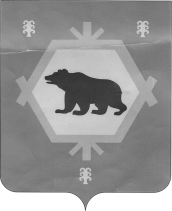            БӨРЙӘН  РАЙОНЫ                                                                     СОВЕТ            МУНИЦИПАЛЬ РАЙОН                                            МУНИЦИПАЛЬНОГО РАЙОНА                                 СОВЕТЫ                                                                        БУРЗЯНСКИЙ РАЙОН                                                                         453580, Иске Собханғол ауылы, Ленин урамы, 61                                                         453580, с.Старосубхангулово, ул. Ленина, 61            тел (34755)   3-62-00, факс 3-52-52                                                                                  тел (34755)  3-62-00, факс 3-52-52ҠАРАР                                                    РЕШЕНИЕ      «01» декабрь 2011 йыл               №2-29/320           «01» декабря 2011 годаО внесении изменений и дополнений в Устав муниципального районаБурзянский район Республики БашкортостанСовет муниципального района Бурзянский район  Республики Башкортостан Р Е Ш И Л :1. Внести в Устав муниципального района Бурзянский район Республики Башкортостан следующие изменения и дополнения:1.1. В части 1 статьи 4:а) пункт 5 изложить в следующей редакции:«5) дорожная деятельность в отношении автомобильных дорог местного значения вне границ населенных пунктов в границах муниципального района, осуществление муниципального контроля за сохранностью автомобильных дорог местного значения вне границ населенных пунктов в границах муниципального района, и обеспечение безопасности дорожного движения на них, а также осуществление иных полномочий в области использования автомобильных дорог и осуществления дорожной деятельности в соответствии с законодательством Российской Федерации;»;б) дополнить пунктами 9.1 и 9.2 следующего содержания:«9.1) предоставление помещения для работы на обслуживаемом административном участке муниципального района сотруднику, замещающему должность участкового уполномоченного полиции;9.2) до 1 января 2017 года предоставление сотруднику, замещающему должность участкового уполномоченного полиции, и членам его семьи жилого помещения на период выполнения сотрудником обязанностей по указанной должности;»;в) пункт 24 изложить в следующей редакции:«24) создание, развитие и обеспечение охраны лечебно-оздоровительных местностей и курортов местного значения на территории муниципального района, а также осуществление муниципального контроля в области использования и охраны особо охраняемых природных территорий местного значения;»;г) пункт 30 изложить в следующей редакции:«30) осуществление в пределах, установленных водным законодательством Российской Федерации, полномочий собственника водных объектов, установление правил использования водных объектов общего пользования для личных и бытовых нужд, включая обеспечение свободного доступа граждан к водным объектам общего пользования и их береговым полосам;»д) дополнить пунктами 30.1-30.4 следующего содержания:«30.1) осуществление муниципального лесного контроля;30.2) осуществление муниципального контроля за проведением муниципальных лотерей;30.3) осуществление муниципального контроля на территории особой экономической зоны;30.4) обеспечение выполнения работ, необходимых для создания искусственных земельных участков для нужд муниципального района, проведение открытого аукциона на право заключить договор о создании искусственного земельного участка в соответствии с федеральным законом;».1.2. Дополнить пунктом 5.1 следующего содержания:«Статья 5.1. Муниципальный контроль1. Органы местного самоуправления вправе организовывать и осуществлять муниципальный контроль по вопросам, предусмотренным федеральными законами.2. К отношениям, связанным с осуществлением муниципального контроля, организацией и проведением проверок юридических лиц, индивидуальных предпринимателей, применяются положения Федерального закона «О защите прав юридических лиц и индивидуальных предпринимателей при осуществлении государственного контроля (надзора) и муниципального контроля».».1.3. В части 7:а) абзац второй изложить в следующей редакции:«Совет образует контрольно-счетный орган муниципального района – постоянно действующий орган внешнего муниципального финансового контроля, именуемый Ревизионной комиссией.»;б) дополнить абзацем следующего содержания:«Полномочия, состав и порядок деятельности Ревизионной комиссии устанавливаются нормативным правовым актом Совета в соответствии с Федеральным законом «Об общих принципах организации и деятельности контрольно-счетных органов субъектов Российской Федерации и муниципальных образований». Ревизионная комиссия не обладает правами юридического лица.».1.4. Часть 6 статьи 19 изложить в следующей редакции:«6. В случае досрочного прекращения полномочий председателя Совета, а также в случае временного отсутствия председателя Совета (болезнь, отпуск и иные уважительные причины) его полномочия в соответствии с Уставом и законодательством временно исполняет заместитель председателя Совета.».1.5. Статью 20 дополнить частью 4.1 следующего содержания:«4.1. Гражданин не может быть назначен на должность главы местной администрации по контракту, а муниципальный служащий не может замещать должность главы местной администрации по контракту в случае близкого родства или свойства (родители, супруги, дети, братья, сестры, а также братья, сестры, родители, дети супругов) с председателем Совета.».1.6.  Статью 22 дополнить частью 10 следующего содержания:«10. Решение Совета о досрочном прекращении полномочий депутата Совета принимается не позднее чем через 30 дней со дня появления основания для досрочного прекращения полномочий, а если это основание появилось в период между сессиями Совета, - не позднее чем через три месяца со дня появления такого основания.».2. Настоящее решение вступает в силу со дня его опубликования, за исключением подпункта «б» пункта 1.1, вступающего в силу с 1 января 2012 года.3. Настоящее решение опубликовать в районной газете «Тан» после его государственной регистрации.Председатель Совета   	                                                      Р.Ш. Гумерова